Sekunda A – jazyk německý – úkoly na 20. -24.dubna Úkoly na 6.4. – 9. 4.Kontrola: S. 173 / Üb. 12 - 100 Gramm Käse, 3 Stück Fleisch,100 Gramm Schinken, 1 Liter MilchS. 173 / Üb. 13 Hör bitte zu und ordne die Sätze.Kontrola: Üb. 132. Welchen …3. Also - …4. Dann …5. Bitte sehr …6. So, 100 Gramm …7. So …8. Also, 200 GrammKontrola: Im Restaurant.Kellner: Guten Abend. …Selma: Paul…3. Kellner: Haben Sie …Paul: Wir möchten …OSTERN – MEIN OSTERWÖRTERBUCH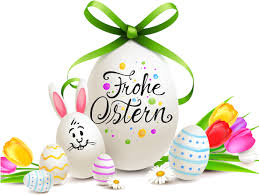 Osterwörterbuch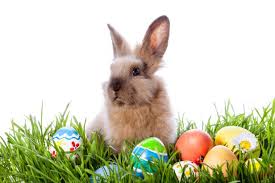 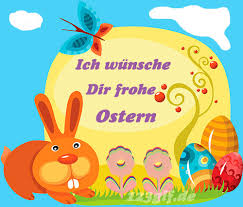                                                                          4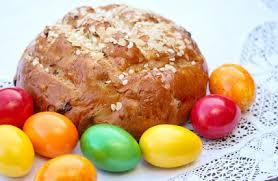 1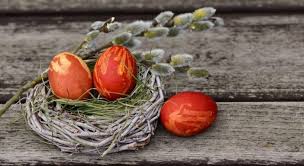 2                                                                     5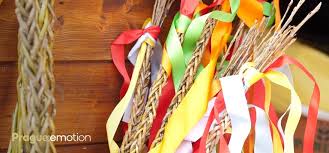 3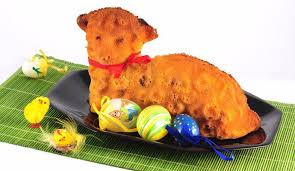   6                                                 7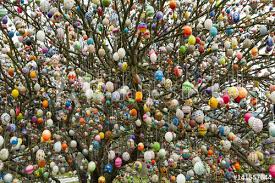 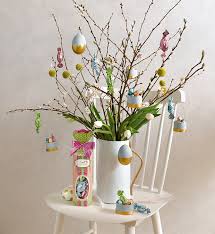 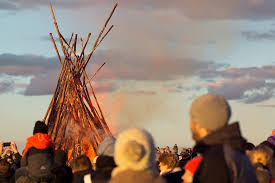 8                                            9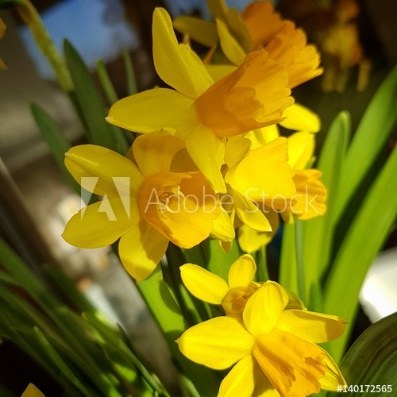 Mein OsterwörterbuchWas ist auf den Bildern  1 -9 ?  Arbeitet mit dem Wörterbuch. Co je na obrázcích 1 -9? Pracujte se slovníkem. 1. Oster...2. Oster…3. Oster…4. Oster…5. Oster…6. Oster…7. Oster…8. Oster…9. N………………………Kommt das kleine Osterhäschen … Schreibt das Gedicht in eure Hefte und übersetzt.  Napište básničku do svých sešitů a přeložte. Arbeitet mit dem Wörterbuch. Pracujte se slovníkem. das Osterhäschen – složenina – Oster + Häschen ( das Häschen je zdrobnělina od der Hase )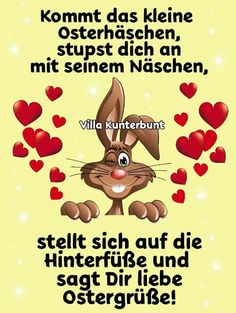 anstupsen – šťouchnout, das Näschen – zdrobnělina od die Nase ), inf. je „sich stellen“– zvratné sloveso ( sich přeložíme  „si“ nebo „se“ ), die Hinterfüβe je složenina – Hinter + die Füβe, die Füβe je plurál, singulár zní der Fuβ, Ostergrüβe je složenina – Oster + die Grüβe ( sg. zní der Gruβ)Velikonoční slovní zásobu 1 - 9  pošlete prosím na e-mailovou adresu  zahnas@gymkrom.cz do 20.4.    ( Nezapomeňte napsat jméno a třídu! )